ΠρόσκλησηΟ Πρόεδρος του Συμβουλίου της Δημοτικής Κοινότητας Φούρνων σας προσκαλεί στις 4 Ιουνίου 2024  ημέρα Τρίτη και ώρα 19:00, σε τακτική  συνεδρίαση που θα διεξαχθεί στην αίθουσα της Δημοτικής Κοινότητας Φούρνων, σύμφωνα με τις διατάξεις της παρ. 2 του άρθρου 88 του Ν. 3852/2010, όπως αντικαταστάθηκε από το άρθρο 89 του Ν. 4555/2018,μετην υπ’ αρ. 94/8050/26.01.2024, (Α.Δ.Α.: 9ΝΑΛ46ΜΤΛ6-Ν1Δ)εγκύκλιο του ΥΠ.ΕΣ.,για συζήτηση και λήψη απόφασης  αναφορικά με το κατωτέρω θέμα:ΘΕΜΑ1ο :Σχετικά με την υπ’αριθμ. 5.326/31-05-2024 αίτηση του κ. Γερακίτη Νικόλαου.Ο Προέδροςτου Συμβουλίου της Δημοτικής Κοινότητας ΦούρνωνΤορβάς Χρήστος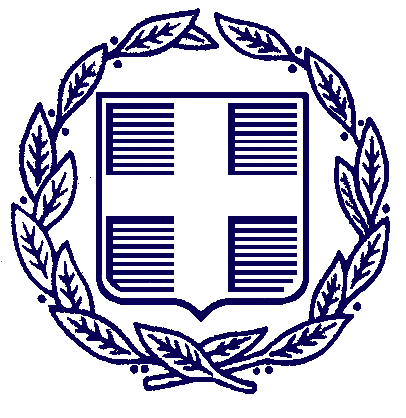 Φούρνοι,  31/05/2024Αρ. Πρωτ. :5.346ΕΛΛΗΝΙΚΗ ΔΗΜΟΚΡΑΤΙΑΔΗΜΟΣ ΕΡΜΙΟΝΙΔΑΣΔΗΜΟΤΙΚΗ ΚΟΙΝΟΤΗΤΑ ΦΟΥΡΝΩΝΠρος:Μέλη του Συμβουλίου της Δημοτικής Κοινότητας ΦούρνωνΔΗΜΑΡΑΚΗ ΚΩΝΣΤΑΝΤΙΝΑ ΤΟΥ ΣΩΤΗΡΙΟΥΠΑΠΑΓΕΩΡΓΙΟΥ ΜΑΡΙΑ ΤΟΥ ΣΤΑΥΡΟΥ